Heavy Vehicle Storage Application FormLocal Law No. 17IMPORTANT:	Please note that the vehicle must be stored entirely on the property, not obstructing any footpath, nature strip or public land. 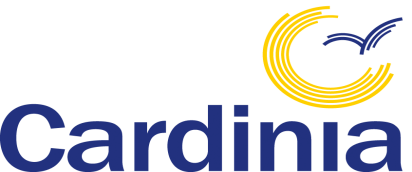 Applicant Details (Please Print):Name: 																	Postal Address: 															Mobile: 								Alternate Phone:							Email Address: 															Location of Storage Address:Street Number: 		Street Name: 											Suburb: 											Postcode:					Vehicle Details:Make/Model: 							Registration Number: 					Tare: 									GVM: 							Requested Days and Times for Permit:Days: (please circle)	MON		TUES		WED		THURS	FRI		SAT		SUNTimes: 			am - 			pmPayment Options:Cheques or money orders should be made payable to Cardinia Shire Council.To pay by credit card please tick the box and a Customer Service officer will phone you for your details.Submitting your Permit Application:Supporting Documentation: (Please ensure the following is attached to the Application) Sketch or photo of requested locationDisclaimer: